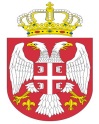 Република СрбијаАутономна Покрајина Војводина							ОПШТИНСКА УПРАВА ОПШТИНЕ ОЏАЦИ       			    Одељење за урбанизам, стамбено-комуналне и имовинско-правне послове    		Број: ROP-ODZ-24464-IUP-6/2020Заводни број: 351-358/2020-01Дана: 08.10.2020. године      О Џ А Ц ИОдељење за урбанизам, стамбено-комуналне и имовинско-правне послове, поступајући по захтеву Кнежевић Саше из Бачког Брестовца, ул. Маршала Тита број 153а, за издавање употребне дозволе, на основу члана 158. Закона о планирању и изградњи („Сл.гласник РС“,број 72/09, 81/09-испр., 24/2011, 121/2012, 42/2013- одлука УС, 50/2013- одлука УС, 98/2013-одлука УС, 132/2014, 145/14, 83/18, 31/19, 37/19 др закон и 9/20), члана 81. став 1. тачка 3. Статута општине Оџаци („Сл. лист општине Оџаци“, број 2/19), члана 43. и 44. Правилника о поступку спровођења обједињене процедуре електронским путем („Сл.гласник РС“, бр.68/19), члана 11. став 2. Одлуке о организацији Општинске управе општине Оџаци („Службени лист општине Оџаци“, број 20/17), Решења 03-2-7-5/2020-IV и члана 136. Закона о општем управном поступку ( „Службени гласник РС“, бр. 18/2016 и 95/18 аутентично тумачење), доноси:Р Е Ш Е Њ ЕОдбацује се захтев Кнежевић Саше из Бачког Брестовца, ул. Маршала Тита број 153а, којим се тражи издавање дозвале за употребу  економског објекта за узгој свиња П+0, изграђеног на кат.парцели број 5418 к.о. Бачки Брестовац, због неиспуњености формалних услова за поступање по истом.О б р а з л о ж е њ еКнежевић Саше из Бачког Брестовца, ул. Маршала Тита број 153а, преко пуномоћника, Томчић Слободана из Оџака, поднео је овом Одељењу захтев за издавање употребне дозволе за објекат ближе описан у диспозитиву овог закључка.Уз захтев, подносилац захтева је доставио:Извештај одговорног извођача радова, израђен од стране Слободан Томчић, дипл.инж.грађ., лиценца број 411 0429 03;Елаборат геодетских радова - снимање економског објекта број 952-092-113436/2020 од 15.09.2020. године, израђен од стране ГБ „ ДП Геометар“ Оџаци;Пуномоћ за подношење захтева;Доказе о уплати административних такси и накнада.По пријему захтева, овај орган проверио је испуњеност формалних услова за поступање по захтеву, прописаних чланом 43. Правилника о поступку спровођења обједињене процедуре електронским путем („Сл.гласник РС“, бр.68/19) и то: 1) да ли је надлежан за поступање; 2) да ли је подносилац захтева лице које, уз складу са Законом може бити подносилац захтева; 3) да ли је захтев поднет у прописаној форми и да ли садржи све прописане податке; 4) да ли је уз захтев приложена сва документација прописана Законом и подзаконским актима; 5) да ли је уз захтев приложен доказ о уплати прописане таксе и накнаде  и утврдио  следеће:Није достављена студија о процени утицаја на животну средину уколико је утврђена потреба процене утицаја на животну средину у складу са прописима којима се уређује ова област.Како захтев садржи горе наведени недостатак, у складу са чланом 44. став 1. Правилника о поступку спровођења обједињене процедуре електронским путем („Службени гласник РС“, бр. 68/19), одлучено је као у диспозитиву овог закључка.Ако подносилац захтева у року од десет дана од пријема овог решења, а најкасније 30 дана од дана његовог објављивања на интернет страници надлежног органа, поднесе нов, усаглашен захтев и отклони све недостатке, не доставља се документација поднета уз захтев који је одбачен, нити се поново плаћа административна такса и накнада.Подносилац захтева може само једном искористити право на подношење усаглашеног захтева без обавезе достављања документације поднете уз захтев који је одбачен и поновног плаћања административне таксе, односно накнаде.Поука о правном леку: Против овог решења може се изјавити приговор Општинском већу, преко овог одељења, у року од три дана од дана достављања решења.Обрадио:дипл.правник Светлана Јовановић							             Руководилац Одељења,							дипл.инж.грађ. Татјана Стаменковић